Pressemeldung von MPDVAus Alt mach Neu: Maschinendatenerfassung leicht gemacht RSConnect ist Teil des MIP-Ökosystems von MPDVMosbach, 21.01.2021 – RSConnect ist neuer Partner der Manufacturing Integration Platform (MIP) von MPDV. Mit den Lösungen von RSConnect lassen sich alte Maschinen und Anlagen anbinden, die noch keine Netzwerkschnittstelle haben oder teilweise noch ohne Elektrik auskommen. So können sich Fertigungsunternehmen trotzdem einen Überblick zur Auslastung des gesamten Maschinenparks verschaffen und erhalten mehr Transparenz im Shopfloor. Mit RSConnect und der Verbindung zum MIP-Ökosystem ist auch eine Integration dieser „Langläufer“ in eine moderne Smart Factory problemlos möglich – ganz ohne den Kauf neuer Maschinen.Bei alten Anlagen die effektivste Datenerfassung zu ermitteln ist eine wichtige und oft größere Aufgabe auf dem Weg zur Digitalisierung. „Unsere Erfahrung bei vielen Fertigungsunternehmen zeigt, dass die Nachrüstung einer separaten Technik meist effizienter und kostengünstiger ist, anstatt sich lange mit den alten Protokollen und Maschinensteuerungen zu beschäftigen“, berichtet Rainer Schmutte, Geschäftsführer bei RSConnect. „Dabei können wir mit unseren Lösungen die benötigten Daten variabel an verschiedensten Stellen erfassen, wie beispielsweise aus dem Schaltschrank oder sogar direkt aus der Energiezuleitung“. Blick auf das große GanzeNach der Anbindung kann die Maschine über die MIP Daten an andere Tools übermitteln und im Gesamtkonzept einer Smart Factory vernetzt werden. Mit Integration in das MIP-Ökosystem erhalten Fertigungsunternehmen so die Möglichkeit, aus einem breiten Portfolio unterschiedlicher Hersteller das am besten auf sie passende Digitalisierungskonzept auszuwählen. Die verschiedenen Anwendungen sind interoperabel und können untereinander Informationen austauschen. (ca. 1.800 Zeichen)Bildmaterial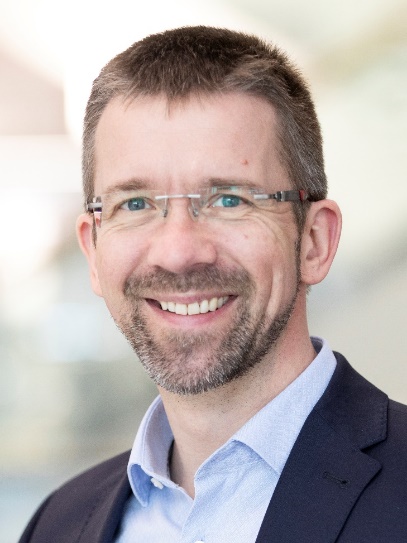 Rainer Schmutte ist Geschäftsführer bei RSConnect. Bildquelle: RSConnect  Keywords / SchlagworteSmart Factory, Industrie 4.0, Maschinen anbinden, Manufacturing Integration Platform, MIP, RSConnect, MPDV	Über MPDVMPDV mit Hauptsitz in Mosbach ist der Marktführer für IT-Lösungen in der Fertigung. Mit mehr als 40 Jahren Projekterfahrung im Produktionsumfeld verfügt MPDV über umfangreiches Fachwissen und unterstützt Unternehmen jeder Größe auf ihrem Weg zur Smart Factory. Produkte von MPDV wie das Manufacturing Execution System (MES) HYDRA, das Advanced Planning and Scheduling System (APS) FEDRA oder die Manufacturing Integration Platform (MIP) ermöglichen es Fertigungsunternehmen, ihre Produktionsprozesse effizienter zu gestalten und dem Wettbewerb so einen Schritt voraus zu sein. In Echtzeit lassen sich mit den Systemen fertigungsnahe Daten entlang der gesamten Wertschöpfungskette erfassen und auswerten. Verzögert sich der Produktionsprozess, erkennen Mitarbeiter das sofort und können gezielt Maßnahmen einleiten. Täglich nutzen weltweit mehr als 900.000 Menschen in über 1.400 Fertigungsunternehmen die innovativen Softwarelösungen von MPDV. Dazu zählen namhafte Unternehmen aller Branchen. Die MPDV-Gruppe beschäftigt rund 500 Mitarbeiter an 13 Standorten in Deutschland, China, Luxemburg, Malaysia, der Schweiz, Singapur und den USA. Weitere Informationen unter www.mpdv.com. PressekontaktMPDV Mikrolab GmbH	Fon	+49 6261 9209-0Maren Sautner	Fax	+49 6261 18139Römerring 1	presse@mpdv.com 74821 Mosbach	www.mpdv.com 